اللائحة الداخلية لكلية الطب جامعة كفر الشيخ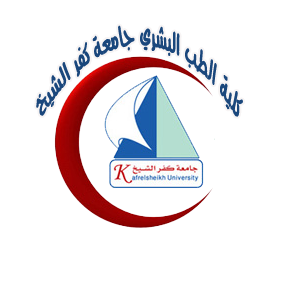 مــقـدمــــــــــةتم إنشاء كلية الطب جامعة كفر الشيخ بالقرار الجمهوري رقم (595) لسنة (2013 م).رؤية الكلية (Vision) :أن تكون كلية الطب جامعة كفرالشيخ كلية معتمدة ومركزًا للتميز في التعليم الطبي والبحث العلمي وخدمة المجتمع، وشريكًا فعالًا في الارتقاء بالخدمات الصحية محليًا وإقليميًا . رسالة الكلية (Mission) : تلتزم كلية الطب جامعة كفر الشيخ بإعداد كوادر طبية متميزة ملمة بالأسس العلمية والمعرفية والمهارات التقنية وفقًا للمعايير القومية الأكاديمية المرجعية لقطاع العلوم الطبية، وقادرة على تشخيص وعلاج الأمراض المختلفة وإجراء الأبحاث العلمية التطبيقية، وتقديم المشورة العلمية والطبية التي تسهم في تنمية البيئة وخدمة المجتمع المحلي فى إطار قيم أخلاقية .فهرسالباب الأول مادة (1): أقسام الكلية :ﺗﺘﻜﻮن كلية اﻟﻄﺐ – ﺟﺎﻣﻌﺔ كفر الشيخ ﻣﻦ اﻷﻗﺴﺎم اﻵﺗﻴﺔ :الباب الثانياللائحة الداخلية لمرحلة البكالوريوسأولا : الدرجات ومدة الدراسةمادة ( 2 ) :           يمنح مجلس ﺟﺎﻣﻌﺔ كفر الشيخ ﺑﻨﺎء ﻋﻠﻰ ﻃﻠﺐ كلية اﻟﻄﺐ درﺟﺔ اﻟﺒﻜﺎﻟﻮرﻳﻮس ﻓﻰ اﻟﻄﺐ واﻟﺠﺮاحة.مادة ( 3 ) :ﻣﺪة اﻟﺪراسة ﻟﻨﻴﻞ درﺟﺔ اﻟﺒﻜﺎﻟﻮرﻳﻮس ﻓﻰ اﻟﻄﺐ واﻟﺠﺮاﺣﻪ ﺳــﺖ ﺳﻨﻮات.ثانيا : المراحل الدراسيةمادة ( 4 ) :  تقسم الدراسة الى مرحلتين أ - اﻟﻤﺮﺣلة اﻷوﻟﻰ : اﻟﻌﻠﻮم اﻟﻄﺒية اﻷﺳﺎﺳية وﻣﺎ ﻗﺒﻞ الإكلينيكية ، وﺗﺸﻤﻞ اﻟﻔﺮق اﻷوﻟﻰ واﻟﺜﺎﻧﻴﺔ واﻟﺜﺎﻟﺜﺔ.ب - المرحلة الثانية : العلوم الطبية الإكلينيكية  وتشمل الفرق الرابعة والخامسة والسادسة .اولا : اﻟﻤﺮﺣلة اﻷوﻟﻰ : اﻟﻌﻠﻮم اﻟﻄﺒية اﻷﺳﺎﺳية ﻣﺎ ﻗﺒﻞ الإكلينيكية :  الفرقة الأولى : وتدرس بها المقررات التالية:اﻟﺘﺸﺮﻳﺢ اﻷدﻣﻰ وﻋﻠﻢ اﻷﺟنة ( 1 )علم الأنسجة وبيولوجيا الخلية ( 1 )الفسيولوجيا الطبية ( 1 )الكيمياء الحيوية الطبية ( 1 )اللغة الإنجليزية.الحاسب الآلى.آداب المهنة.حقوق الانسانوﺗﺘﻢ اﻟﺪراسة اﻟﻨﻈﺮية واﻟﻌﻤﻠﻴﺔ والاﻣﺘﺤﺎﻧﺎت اﻟﻨﻈﺮﻳﺔ واﻟﺸﻔﻬﻴﺔ واﻟﻌﻤﻠية ﻓﻰ هذه اﻟﻔﺮﻗﺔ ﺣﺴﺐ اﻟﺠﺪول اﻟﺘﺎﻟﻲ :الفرقة الثانية وتدرس بها المقررات  التالية :اﻟﺘﺸﺮﻳﺢ اﻷدﻣﻰ وﻋﻠﻢ اﻷﺟنة ( 2 )الهستولوجيا وبيولوجيا الخلية ( 2 )الفسيولوجيا الطبية ( 2 )الكيمياء الحيوية الطبية ( 2 )العلوم السلوكية والإنسانية وﺗﺘﻢ اﻟﺪراسة اﻟﻨﻈﺮية واﻟﻌﻤﻠﻴﺔ والاﻣﺘﺤﺎﻧﺎت اﻟﻨﻈﺮﻳﺔ واﻟﺸﻔﻬﻴﺔ واﻟﻌﻤﻠﻴﻪ ﻓﻰ هذه اﻟﻔﺮﻗﺔ ﺣﺴﺐ اﻟﺠﺪول اﻟﺘﺎﻟﻲ :الفرقة الثالثة وتدرس بها المقررات التالية :-الباثولوجيا (علم الأمراض) .الفارماكولوجيا الإكلينيكية .الميكروبيولوجيا الطبية والمناعة.الطفيليات الطبية.وﺗﺘﻢ اﻟﺪراسة اﻟﻨﻈﺮية واﻟﻌﻤﻠﻴﺔ والاﻣﺘﺤﺎﻧﺎت اﻟﻨﻈﺮﻳﺔ واﻟﺸﻔﻬﻴﺔ واﻟﻌﻤﻠية ﻓﻰ هذه اﻟﻔﺮﻗﺔ ﺣﺴﺐ اﻟﺠﺪول اﻟﺘﺎﻟﻲ :مادة ( 5 ) :-  ﺿﻮاﺑﻂ اﻟﺪراسة والاﻣﺘﺤﺎن ﺑﺎﻟﻤﺮﺣلة ﻣﺎ ﻗﺒﻞ الإكلينيكية:ﻣﺪة اﻟﺪراسة ﺑﻜﻞ ﻓﺮﻗﺔ ﻣﻦ هذه اﻟﻔﺮق 30 أﺳﺒﻮﻋًﺎ في العام الجامعي  ﺗﺒﺪأ طبقا للتقويم الاكاديمى للمجلس الاعلى للجامعات وﺗﺒﺪأ اﻷﻣﺘﺤﺎﻧﺎت ﻟﻠﺪور الأول ﻓﻰ اﻟﻨﺼﻒ اﻟﺜﺎﻧﻰ ﻣﻦ ﻣﺎﻳﻮ واﻟﺪور اﻟﺜﺎﻧﻰ ﻓﻰ أول ﺳﺒﺘﻤﺒﺮ، ﻣﻊ ﻣﺮاﻋﺎة أﻧﻪ ﻳﺠﻮز ﻟﻤﺠﻠﺲ الجامعة ﺑﻨﺎء ﻋﻠﻰ ﺗﻮﺻﻴﺎت ﻣﺠﻠﺲ اﻟﻜلية ﺗﻌﺪﻳﻞ ﻣﻮاﻋﻴﺪ اﻻﻣﺘﺤﺎﻧﺎت وﺑﺎﻟﺘﺎﻟﻰ ﻋﺪد الأﺳﺒﺎﻳﻊ اﻟﺪراﺳية.يعقد الامتحان على دورين:الدور الأول: يعقد في شهر مايو في جميع المقررات .الدور الثاني: يعقد في شهر سبتمبر للراسبين في أي عدد من المقررات .توزع درجات المقرر كالآتى :-يخصص% 50 للاﻣﺘﺤﺎن اﻟﺘﺤﺮﻳﺮى، % 30 للاﻣﺘﺤﺎن اﻟﻌﻤﻠﻰ واﻟﺸﻔﻬﻰ %20 لاﻣﺘﺤﺎن أﻋﻤﺎل اﻟﺴنة ﻣﻦ اﻟﺪرجة اﻟﻜﻠية ﻟﻠﻤﺎدة ﻓﻴﻤﺎ ﻋﺪا اﻟلغة الإنجليزية واﻟﺤﺎﺳﺐ اﻵﻟﻰ واﻟﻌﻠﻮم اﻟﺴﻠﻮكية وآداب المهنة وحقوق الإنسان ﻓﻼ ﺗﻌﻘﺪ ﻟﻬﺎ اﻣﺘﺤﺎﻧﺎت أﻋﻤﺎل ﺳنة، ولا تعقد لها امتحانات عملية أو شفوية ويخصص 100 % للامتحان التحريرى .يتم احتساب درﺟﺎت اﻣﺘﺤﺎﻧﺎت أﻋﻤﺎل اﻟﺴنة (20%) كالتالي:امتحان يتم عقده بمعرفة الكلية قبل إجازة منتصف العام الدراسي وتخصص له نسبة (15%) من المجموع الكلي للدرجات.امتحانان دوريان يتم عقدهما في شهر ديسمبر وشهر أبريل بمعرفة الأقسام بالإضافة إلى درجات المواظبة والأنشطة العلمية وتخصص لها نسبة (5%) من مجموع الدرجات.ﻻ ﻳﻌﻮق اﻟﺮﺳﻮب أواﻟﺘﺨﻠﻒ ﻓﻴﻤﺎ ﻻﻳﺰﻳﺪ ﻋﻦ مقررين ﻣﻦ المقررات اﻟﻄﺒية ﻣﻦ اﻧﺘﻘﺎل ﻃﺎﻟﺐ اﻟﻔﺮﻗﺔ الأولى اﻟﻰ اﻟﻔﺮقة اﻟﺜﺎﻧية، وﻻ ﻳﻨﺘﻘﻞ ﻃﺎﻟﺐ اﻟﻔﺮقة اﻟﺜﺎﻧية إﻟﻰ اﻟﻔﺮقة اﻟﺜﺎﻟثة إﻻ إذا كان ﻧﺎﺟحًا ﻓﻰ ﺟﻤﻴﻊ المقررات اﻟﻄﺒﻴﺔ لا يجوز لطالب اﻟﻔﺮﻗﺔ اﻟﺜﺎﻟﺜﺔ الانتقال اﻟﻰ اﻟﻤﺮﺣﻠﺔ الإكلينيكية إلا إذا كان ﻧﺎﺟحًا ﻓﻲ ﺟﻤﻴﻊ المقررات اﻟﺘﻲ ﺗﻤﺖ دراﺳﺘﻬﺎ ﻓﻰ اﻟﻤﺮﺣﻠﺔ ﻣﺎﻗﺒﻞ الإكلينيكية. بالنسبة للفرقة الأولى: درﺟﺔ اﻟﻨﺠﺎح ﻓﻰ ﻣﺎدة اﻟﻠﻐﺔ اﻻﻧﺠﻠﻴﺰﻳﺔ واﻟﺤﺎﺳﺐ الآلي وآداب المهنة وحقوق الانسان  %50 ﻟﻜل ﻣﻨﻬا، وﻻ ﺗﻀﻢ اﻟﺪرﺟﺎت اﻟﺘﻰ ﻳﺤﺼﻞ عليها اﻟﻄﺎﻟﺐ ﻓﻴﻬا اﻟﻰ ﻣﺠﻤﻮع اﻟﺪرﺟﺎت ﺳﻮاء ﻟﻠﻔﺮﻗﺔ او اﻟﻤﺠﻤﻮع التراكمي، وﻻ ﻳﻌﻮق رﺳﻮب اﻟﻄﺎﻟﺐ ﻓﻰ أى ﻣﻨﻬا ﻣﻦ اﻻﻧﺘﻘﺎل اﻟﻰ اﻟﻔﺮق اﻷﻋﻠﻰ داﺧﻞ اﻟﻤﺮﺣﻠﺔ ﻣﺎ ﻗﺒﻞ الإكلينيكية.بالنسبة للفرقة الثانية: درﺟﺔ اﻟﻨﺠﺎح ﻓﻰ ﻣﺎدة العلوم السلوكية والإنسانية  %50، وتضاف درجتها لمجموع درجات الفرقة الثانية والمجموع التراكمي،  وﻻ ﻳﻌﻮق رﺳﻮب اﻟﻄﺎﻟﺐ فيها ﻣﻦ اﻻﻧﺘﻘﺎل اﻟﻰ اﻟﻔﺮق اﻷﻋﻠﻰ داﺧﻞ اﻟﻤﺮﺣﻠﺔ ﻣﺎ ﻗﺒﻞ الإكلينيكية.ﻳﺘﻘﺪم اﻟﻄﺎﻟﺐ ﻻﻣﺘﺤﺎن اﻟﺪورﻳﻦ الأول واﻟﺜﺎﻧﻰ ﺣﺘﻰ ﻳﻨﺠﺢ ولا يجوز للطالب ان يبقى بالفرقة اكثر من سنتين فى الفرقة الاولى  ، وﻻﻳﻨﺘﻘﻞ اﻟﻰ اﻟﻤﺮﺣﻠﺔ الإكلينيكية إلا إذا كان ﻧﺎﺟﺤًﺎ ﻓﻰ كل ﻣﺎ درس ﺑﺎﻟﻤﺮﺣﻠﺔ ﻣﺎ ﻗﺒﻞ الاكلينيكية . يعتبر الطالب راسباً  فى المقرر إذا حصل على أقل من 40% من الدرجة المخصصة للإمتحان التحريرى أخر العام لأى مقرر من المقررات الطبية .مادة ( 6 ) ثانيا : المرحلة الثانية العلوم الطبية الاكلينيكية وتشمل الفرقة الرابعة والخامسة والسادسة الفرقة الرابعة : وتدرس بها المقررات الاتية :طب وجراحة العينالانف والاذن والحنجرة الطب الشرعى والسموم الاكلينيكةطب المجتمع وتتم الدراسة النظرية والعملية والامتحانات النظرية والشفهية والاكلينيكة فى هذه الفرقة حسب الجدول التالى :الفرقة الخامسة  :وتدرس بها المقررات الآتية : امراض الباطنه وفروعها طب الاطفال وتتم الدراسة النظرية والعملية والامتحانات النظرية والشفهية والاكلينيكة فى هذه الفرقة حسب الجدول التالى :توزيع الساعات التدريسية والدرجات على الباطنه العامة وفروعها ** على ان يحتوى الاختبار الثالث على الأمراض الجلدية والباثولوجيا الاكلينيكة وفروع الباطنةالفرقة السادسة وتدرس بها المقررات الاتية : الجراحة العامة وفروعها امراض التوليد والنساء  وتتم الدراسة النظرية والعملية والامتحانات النظرية والشفهية والاكلينيكة فى هذه الفرقة حسب الجدول التالى :توزيع الساعات التدريسية والدرجات على الجراحة العامة وفروعها مادة ( 7 ) -  ﺿﻮاﺑﻂ اﻟﺪراسة والاﻣﺘﺤﺎنات ﺑﺎﻟﻤﺮﺣلة الثانية (الإكلينيكية )مدة الدراسة بالفرقة الرابعة 32 اسبوعامدة الدراسة بالفرقة الخامسة 36 اسبوعامدة الدراسة بالفرقة السادسة 36 اسبوعا          جدول مواعيد بدء الدراسة والامتحان فى المرحلة الثانية -  يجوز لمجلس الجامعة بناءاً على توصية مجلس الكلية تعديل مواعيد الإمتحانات ومواعيد بداية الدراسة وعدد الأسابيع الدراسية.- يحدد مجلس الكلية بعد أخذ رأي مجلس القسم المختص المحتوي العلمي لكل مقرر ويقوم المجلس كل عام بوضع البرنامج العلمي للتدريس ( الخطة الدراسية ) .- يخصص لدرجات الإمتحانات التحريريه : 50% من الدرجة الكلية                                            30% اكلينيكى وشفوى          20% اعمال سنةيكون رئيس القسم مسئولاً عن وضع الإمتحانات التحريرية مسترشداً بالأسئلة التي يسلمها له كل من قام بالتدريس وطبقا لتوصيف المقرر وطبقا للمعايير الأكاديمية والمرجعية .تتكون لجنة الممتحنين مما لا يقل عن  ثلاثة أعضاء هيئة التدريس في وضع الإمتحان على أن يكون من هو المسئول عن سريته ويجوز له دعوة أساتذة من كليات أخرى للإمتحانات الإكلينكية أو الشفهية إذا رأي ضرورة له.- يخصص لإمتحانات أعمال السنة 20% ( عشرون بالمائة ) من الدرجة الكلية للمادة ويكون مسئولاً عنها جميع الأقسام العلمية المشاركة في التدريس الإكلينيكي وفقاً للدرجة المخصصة لكل قسم على أن يسلم كشف الدرجات الفرعية إلى القسم الأم. - تشمل مادة الباطنة في منهجها طبقاً للمعاييرالقومية و العالمية التخصصات الفرعية مثل أمراض القلب والأوعية الدموية / أمراض الصدرية / امراض الكبد والجهاز الهضمى المتوطنة والامراض المعدية / العصبية / النفسية / الجلدية والتناسلية / الباثولوجيا الإكلينكية / الأشعة التشخيصية / الأورام / الروماتيزم والطب الطبيعي والتأهيل.- مادة الجراحة تشمل في منهجها جراحة العظام / المسالك / مخ وأعصاب / قلب وصدر / التخدير / الطوارئ / أطفال / تجميل / أوعية دموية.- لا ينقل الطالب داخل المرحله ( الثانية ) الاكلينيكيه الى الفرقة الدراسية الأعلى الا إذا كان ناجحا فى جميع المواد الدراسية فى الفرقه المقيد بها.يتم تخصيص اربعة اسابيع بعد انتهاء الدراسة فى الاقسام الاكلينيكية وقبل الامتحانات النهائية وذلك لإستيفاء نسبة الحضور للطلاب الذين لم يستوفوا نسبة الحضور 75 % المقررة عليهم فى كل مقرر .مادة ( 8 ) : توزيع الدرجات الكلية لكل مقرر على امتحانات اعمال السنه والتحريرى والشفوى والعملى والاكلينيكى فى سنوات الدراسة المختلفة :توزيع درجات الامتحان فى السنوات المختلفة :الفرقة الأولى                                              الفرقة الثانيةالفرقة الثالثة  الفرقة الرابعة الفرقة الخامسة	الفرقة السادسة     توزيع درجات المواد بالفرق الإكلينيكية توزيع درجات مرحلة البكالوريوسمادة ( 9 ) : أحكام عامة: ﻳﻌﺘﺒﺮ اﻟﻄﺎﻟﺐ راﺳﺒًﺎ في المادة إذا ﺣﺼﻞ ﻋﻠﻰ أﻗﻞ ﻣﻦ 40 %  ﻣﻦ الدرجات المخصصة للامتحان التحريرى أو أقل من 60% من المجموع الكلي لأى مادة من مواد الدراسة الطبية.يقدر نجاح الطالب بأحد التقديرات الآتية : ﻣﻤﺘــــــــــــــﺎز   :  من  %85 فأكثر ﻣﻦ ﻣﺠﻤﻮع اﻟﺪرﺟﺎتﺟﻴــــــﺪ ﺟــــــﺪًا   :  ﻣﻦ %75   اﻟﻰ أﻗﻞ ﻣﻦ %85 ﻣﻦ ﻣﺠﻤﻮع اﻟﺪرﺟﺎتﺟﻴـــــــــــــــــــﺪ  :  ﻣﻦ   % 65  اﻟﻰ أﻗﻞ ﻣﻦ %75 ﻣﻦ ﻣﺠﻤﻮع اﻟﺪرﺟﺎتﻣﻘﺒــــــــــــــــﻮل :	ﻣﻦ %60     اﻟﻰ أﻗﻞ ﻣﻦ %65 ﻣﻦ ﻣﺠﻤﻮع اﻟﺪرﺟﺎتأﻣﺎ رﺳﻮب اﻟﻄﺎﻟﺐ في المادة ﻓﻴﻘﺪر ﺑﺄﺣﺪ اﻟﺘﻘﺪﻳﺮﻳﻦ اﻵﺗﻴﻴﻦ :ﺿﻌــﻴــــــــﻒ:         ﻣﻦ %40 اﻟﻰ أﻗﻞ ﻣﻦ % 60 ﻣﻦ ﻣﺠﻤﻮع اﻟﺪرﺟﺎت أو أقل من 50% بالنسبة لمواد اللغة الإنجليزية ، الحاسب الآلي، آداب المهنة، حقوق الإنسان، العلوم السلوكية والإنسانية.ﺿﻌــﻴﻒ ﺟﺪًا:         أﻗﻞ ﻣﻦ % 40 ﻣﻦ ﻣﺠﻤﻮع اﻟﺪرﺟﺎت. يحسب التقدير العام للطلاب في درجة البكالوريوس على أساس المجموع الكلي (التراكمي) للدرجات التي حصلوا عليها في جميع سنوات الدراسة على أن تضاف درجات جميع المواد في المرحلتين ما قبل الإكلينيكية والإكلينيكية كاملة إلى المجموع التراكمي، كما يتم ترتيب الطلاب وفقًا لهذا المجموع عدا مواد اللغة الإنجليزية، والحاسب الآلي، وآداب المهنة وحقوق الإنسان.يمنح الطالب مرتبة الشرف إذا كان تقديره النهائي في البكالوريوس بدرجة ممتاز أو جيد جدًا على ألا يقل تقديره العام في أي فرقة دراسية عن جيد جدًا، وعلى ألا يكون قد رسب في أي فرقة أو مادة تقدم للامتحان فيها من المواد الطبية.مادة ( 10 ) : قواعد الرأفة: يكون التعويض للنجاح (الرفع للانجاح بإضافة درجات للوصول لدرجة النهاية الصغرى للمادة) وفقًا لما يقرره مجلس الكلية بناء على توصية لجنة الممتحنين، وتكون الدرجات المضافة للوصول لدرجة النهاية الصغرى للمادة اضافة حقيقية وليست اعتبارية.أولاً : أعمال السنة: الدور الاول : الطالب الغائب بعذر مقبول يحتسب له معامل من التحريرى فى حالة استيفائة نسبة  الحضور 75% وذلك فى الحالات الطارئة فقط .الطالب الغائب بدون عذر مقبول يحصل على صفر فى الجزء الذي تغيب عنه.الدور الثانى :الطالب الغائب بعذر مقبول يحتفظ بدرجة أعمال السنة الأصلية .باقى الطلاب الغائبين بدون عذر مقبول تحسب لهم درجة أعمال السنة بمعامل من درجة التحريرى ،  أما إذا رسب الطالب يحتسب له معامل من التحريرى اذا كان سيستفيد منه بالنجاح، على أن ترصد له درجة النجاح فقط ( الحد الاقصى للمقبول ) .ثانياً : ترصد كسور الدرجة فى مفردات المادة كما هى، ويحذف ما هو أقل من نصف الدرجة، ولكن يجبر نصف الدرجة الى درجة فى مجموع المادة النهائى . فى حالة إذا كان الطالب راسباً تحريرى ويحتاج نصف درجة لنجاحة تجبر النصف درجة فى التحريرى الى درجة واحدة .ثالثاً : تطبق القواعد السابقة مالم يقرر مجلس الكلية غير ذلك.مادة ( 11 ) :يجب على الطالب متابعة المحاضرات والدروس العملية والاكلينيكية، ولمجلس الكلية بناء على طلب مجالس الأقسام المختصة ان يحرم الطالب من التقدم للامتحان كله او بعضه اذا تجاوزت نسبة الغياب 25 % من إجمالى الدروس العملية والاكلينيكية، ويعتبر الطالب راسباً فى المقررات التى حرم من التقدم للامتحان فيها الا إذا قدم الطالب عذراً تقبله لجنة شئون التعليم والطلاب ويعتمده مجلس الكلية وفى هذه الحالة يعتبر غائباً بعذر مقبول ، وعلى الطالب المحروم أن يعيد حضور الدروس العملية والإكلينيكية للمواد التى لم يستكمل فيها نسبة الحضور.مادة ( 12 ) : أساليب تقييم أداء الطالب الجامعي:يتبع في الامتحانات التحريرية الأساليب الموضوعية وذلك باستخدام أكثر من وسيلة من بينها الاختيار من متعدد والمقالة القصيرة والمطولة وغيرها من أنواع الأسئلة الأخرى.توضع الدرجة المحددة للإجابة على الأسئلة أمام كل سؤال في ورقة الأسئلة في الامتحانات التحريرية، كما يتم وضع نموذج للإجابة لكل سؤال بواسطة  واضع الأسئلة للاسترشاد بها عند التصحيح، وتوزع على مصححي الأسئلة قبل البدء في التصحيح تحتوي علي عناصر الإجابة في حدود المنهج.يراعى أن تكون درجات الطالب في أي من الامتحانات (التحريرية أو الشفوية أو العملية أو الإكلينيكية أو أعمال السنة) موافقة للدرجة الفعلية التي ترصد في أوراق الإجابة التحريرية أو في كشوف رصد الدرجات في الامتحانات الشفوية والعملية والإكلينيكية، وليس كنسبة مئوية من الدرجة، على أن تكتب الدرجة واضحة بالحروف والأرقام باللغة العربية ويتم التوقيع عليها من المسئول عنها قبل اعتمادها من رئيس القسم المختص.مادة ( 13 ) : اﻷﺣــــﻜﺎم الاﻧﺘﻘﺎﻟﻴﺔﻳﻌﻤﻞ ﺑﻬﺬﻩ اﻟﻼﺋﺤﺔ ﺑﻌﺪ اﻟﺘﺼﺪﻳﻖ ﻋﻠﻴﻬﺎ ﻣﻦ اﻟﻤﺠﻠﺲ اﻷﻋﻠﻰ ﻟﻠﺠﺎﻣﻌﺎت وأﻋﺘﻤﺎدها ﻣﻦ اﻟﺴﻴﺪ اﻷﺳﺘﺎذ اﻟدكتور وزﻳﺮ اﻟﺘﻌﻠﻴﻢ اﻟﻌﺎﻟﻰ ﻋﻠﻰ أن ﺗﻄﺒﻖ ﻋﻠﻰ ﻃﻼب اﻟﺴﻨﺔ اﻷوﻟﻰ اﻟﺠﺪد ﺑﺎﻟﻤﺮﺣﻠﺔ الاكاديمية للعام الدراسى التالى للإعتماد .يحق للقسم التعديل في بعض المقررات وتوزيع درجات أعمال السنة وفقًا للتغذية الراجعة للمقررات وذلك بعد موافقة مجلس الكلية ومجلس الجامعة.يجوز لمجلس الجامعة بناءً على أقتراح مجلس كلية الطب أن يقرر ما يراه مناسباً  فيما لم يرد به نص فى هذه الائحة وذلك فيما لا يتعارض مع أحكام قانون تنظيم الجامعات رقم ( 42 ) لسنة ( 1979 م ) ولائحته التفيذية .	الفصل الموضـــــــــــــــــــوعرقم الصفحةالاول اللائحة الداخلية لكلية طب كفر الشيخ لمرحلة البكالريوس1الرؤية والرسالة2اﻷﻗﺴﺎم اﻟﻌﻠﻤﻴﺔ ﺑﺎﻟﻜﻠﻴﺔ واﻟﻮﺣﺪات داﺧﻞ اﻷﻗﺴﺎم33اﻟﻶﺋﺤﺔ اﻟﺪاﺧﻠﻴﺔ ﻟﻤﺮﺣﻠﺔ اﻟﺒﻜﺎﻟﻮرﻳﻮس وﺗﺤﺘﻮي ﻋﻠﻰ اﻵﺗﻲ : أوﻻ- اﻟﺪرﺟﺎت وﻣﺪة اﻟﺪراﺳﺔ واﻟﻤﻮاد اﻟﺘﻲ ﺗﺪرسﻣﻨﺢ درﺟﺔ البكالوريوس ﻓﻰ اﻟﻄﺐ واﻟﺠﺮاﺣﺔ.ﻣﺪة اﻟﺪراﺳﺔ.اﻟﻤﻮاد اﻟﺘﻰ ﺗﺪرس.ثانياً : اﻟﻤﺮﺣﻠﺔ اﻷوﻟﻰ (اﻟﻌﻠﻮم اﻟﻄﺒﻴﺔ اﻷﺳﺎﺳﻴﺔ- ﻣﺎﻗﺒﻞ الإكلينيكية):اﻟﻔﺮﻗﺔ اﻷوﻟﻰ.اﻟﻔﺮﻗﺔ اﻟﺜﺎﻧﻴﺔاﻟﻔﺮﻗﺔ اﻟﺜﺎﻟﺜﺔﺛﺎﻟﺜًﺎ:  اﻟﻤﺮﺣﻠﺔ اﻟﺜﺎﻧﻴﺔ (اﻟﻌﻠﻮم اﻟﻄﺒﻴﺔ الإكلينيكية)الفرقة الرابعة.الفرقة الخامسة .الفرقة السادسة .رابعاً: أحكام عامة 1422232324242526الثانى توصيف المقررات الدراسية المختلفة المواد التى تدرس فى كل فرقة مخرجات التعلم المستهدفة من كل مقررتوصيف المقررات الدراسية المختلفة مخرجات التعلم المستهدفة طبقا للمعايير الاكاديمية القومية القياسية طرق التدريس المستخدمةطرق التقييم المستخدمة طرق تقييم البرنامج المراجعالثالث المعايير الاكاديمية القومية القياسية للتعليم الطبى مالقسمالوحدات داخل القسم1اﻟﺘﺸـــــﺮﻳﺢ الآدﻣﻰ وﻋﻠﻢ اﻷﺟﻨــــــــــﺔ1- اﻟــــﺘﺸــــــــــﺮﻳﺢ2-علم اﻷﺟـــــﻨـــــــــﺔ 3- اﻷﻧــــﺜﺮﺑـــﻮﻟـــــﻮﺟﻲ4-المورفوميتري2(ﻋﻠﻢ اﻻﻧﺴﺠﺔ وﺑﻴﻮﻟﻮﺟﻴﺎ اﻟﺨﻠﻴﺔ)(اﻟﻬﺴﺘـــــــﻮﻟـــﻮﺟﻴـــــﺎ)1-اﻟﺨــﻠـــــــــــــــــــــــﻴﺔ2-اﻷﻧﺴــــــــــــــــــــــــﺠـــﺔ 3-اﻟﻤﻴﻜﺮوﺳﻜﻮب اﻷﻟﻜﺘﺮوﻧﻲ4-الوراثة الخلوية 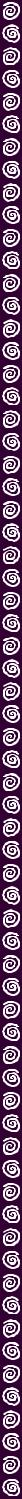 5-كيمياء اﻷﻧﺴــــــﺠﺔ3اﻟﻔﺴﻴــﻮﻟﻮﺟﻴﺎ اﻟﻄﺒﻴــﺔ(ﻋﻠﻢ وﻇﺎﺋﻒ اﻷﻋﻀﺎء)1- ﻓﺴﻴﻮﻟﻮﺟﻴﺎ اﻟﺠﻬــــــــﺎز اﻟﻬﻀـﻤــــــــﻲ2- ﻓﺴﻴﻮﻟﻮﺟﻴﺎ اﻟﺠﻬــــــــﺎز اﻟﻌﺼﺒــــــــﻲ 3- ﻓﺴﻴﻮﻟﻮﺟﻴﺎ اﻟﺠﻬــــــــﺎز اﻟﺘﻨﻔﺴــــــــــﻲ4-ﻓﺴﻴﻮﻟﻮﺟﻴﺎ اﻟﻘﻠﺐ واﻷوﻋﻴﺔ اﻟﺪﻣﻮﻳــــﺔ 5-ﻓﺴﻴــــــــــــﻮﻟﻮﺟـﻴــﺎ اﻟﻜـــــــــــــــــــﻠﻲ6-ﻓﺴﻴﻮﻟﻮﺟﻴﺎ اﻟﻐﺪد اﻟﺼﻤﺎء والايض الغذائى 7-ﻓﺴﻴــــــــــﻮﻟــﻮﺟﻴـــﺎ اﻟــــــــــــــــــﺪم 4اﻟﻜيمياء اﻟﺤﻴــﻮﻳﺔ اﻟﻄﺒﻴـــﺔ1-كيمياء اﻟﺨﻠﻴﺔ واﻟﺒﻴﻮﻟﻮﺟﻴﺎ اﻟﺠﺰﺋﻴﺔ 2-كيمياء اﻟﻤﻨــــﺎﻋﺔ واﻟﺴــــــــﺮﻃـﺎن3-كيمياء اﻟﻐــــﺪد اﻟﺼﻤـــﺎء واﻟﻬﺮﻣـــــﻮﻧـﺎت 4- كيمياء اﻟﺘــﻐــــــــــــــــــــــــــــــــــــــﺬﻳـﺔ 5- كيمياء اﻟـﺒـﻴـــــــــــــــــــﺌﺔ 6- كيمياء إكلينيكية5اﻟﺒـــــــﺎﺛﻮﻟﻮﺟﻴﺎ (ﻋﻠﻢ اﻷﻣـــــــﺮاض )1-ﺑﺎﺛﻮﻟـــــﻮﺟﻴــــــــﺎ اﻷﻧﺴـﺠــــــﺔ2-ﺑﺎﺛﻮﻟـــــﻮﺟﻴــــــــﺎ اﻟﺨــــــــﻠﻴــﺔ3-ﺑﺎﺛﻮﻟـــــﻮﺟﻴــــــــﺎ ﺗﺠـــــــﺮﻳﺒﻴﺔ4-ﺑﺎﺛﻮﻟـــــﻮﺟﻴــــــــﺎ اﻟﻤﻨـــــــﺎﻋﺔ5-اﻟﺒﺎﺛﻮﻟـــــــﻮﺟﻴـــﺎ اﻟﺠـــﺰﻳﺌـــﻴﺔ6- الباثولوجيا الجراحية6اﻟﻤﻴﻜــﺮوﺑﻴﻮﻟﻮﺟﻴﺎ الطبية واﻟﻤﻨﺎﻋـــﺔ 1-اﻟﺒﻜـــــــــــــــﺘﺮﻳﻮﻟﻮﺟﻴﺎ2-اﻟﻔــــــــــــــﻴﺮوﺳـــــﺎت3-اﻟﻔـﻄــــــــــــــﺮﻳـــــــﺎت4-اﻟﻤﻨـــــــــــــــــــــﺎﻋــﺔ7اﻟﻄﻔﻴـــﻠﻴـﺎ ت اﻟﻄﺒﻴﺔ1--اﻟﻄﻔﻴــــــــــــــﻠﻴـــــــﺎت2--وحيدة اﻟﺨﻠﻴــــــــﺔ3-اﻟﺪﻳـــــــﺪان اﻟﻄﺒﻴــــــﺔ4-اﻟﺤﺸــــــــــــــــــــﺮات8اﻟﻔﺎرﻣﺎكولوجيا الإكلينيكية(ﻋﻠﻢ اﻷدوﻳﺔ اﻹكلينيكية) أدوﻳﺔ اﻟﻘﻠﺐ واﻷوﻋﻴﺔ اﻟﺪﻣﻮﻳـــــــــــﺔأدوﻳــــــــــﺔ اﻷﻋﺼـــــــــــــــــــــــﺎبأدوﻳـــــﺔ اﻟﺠﻬــــﺎز اﻟﻬﻀــﻤــــــــــــﻲأدوﻳــــﺔ اﻟﻐـــــﺪداﻟﺼﻤــــــــــــــــــــﺎءأدوﻳــــﺔ اﻟﺠﻬـــــﺎز اﻟﺘﻨﻔـــﺴــــــــــــﻲأدوﻳــــﺔ اﻟـــــﺪم واﻟﺴﻤــــــــــــــــــﻮماﻟﻌﻼج اﻟﻜﻴﻤﺎوي واﻟﻤﻀﺎدات اﻟﺤﻴﻮﻳﺔأدوﻳﺔ اﻟﺠﻨﻴﻦ واﻷﻃﻔﺎل ﺣﺪﻳﺜﻲ اﻟﻮﻻدةأدوﻳـــــــﺔ أﻣــــــــﺮاض اﻟﺸﻴﺨـــﻮﺧﺔ9اﻷذن واﻷﻧــﻒ واﻟﺤﻨﺠـــﺮةاﻟﻤﻨﺎﻇﻴﺮ واﻟﻌﻼج ﺑﺎﻟﻠﻴﺰراﻟﺴﻤـــــــــــــــــــــــﻌﻴﺎت اﻟﺘﺨــــــــــــــــــــــــــﺎﻃﺐجراحة الأنفجراحة الأذنجراحة الحنجرة10ﻃــﺐ وﺟــﺮاﺣﺔ اﻟﻌـــﻴﻮناﻟﻤﻴﺎﻩ اﻟﺒﻴﻀﺎء واﻟﺠﺮاﺣﺎت اﻻﻧﻜﺴﺎرﻳﺔاﻟﻤﻴـــــــــــــﺎﻩ اﻟﺰرﻗــــــــــــــــــــــــﺎءاﻟﺠﺴــــــــــﻢ اﻟﺰﺟــــــﺎﺟﻲ واﻟﺸﺒﻜـﻴﺔ ﻓﺤـــــــﻮص اﻟﻌــــﻴﻦ واﻟﻌـﻼج ﺑﺎﻟﻠﻴﺰرأﻣــــــﺮاض اﻟﺤﺠﺎج واﻟﺠﻬــﺎز اﻟﺪﻣﻌﻰاﻟﺠـــــﺮاﺣﺎت اﻟﺘﺠﻤﻴﻠﻴﺔ واﻟﺤـــــــــﻮلأﻣــــــــﺮاض ﻋﻴــــــﻮن اﻷﻃﻔــــــــــﺎل11اﻟﻄـــــــﺐ اﻟﺸــــــــــﺮﻋﻲ واﻟﺴــــــﻤﻮم الإكلينيكيةاﻟﻄــــــــــﺐ اﻟﺸــــــــﺮﻋﻲاﻟﺴـــــــــــــــــــــــــــﻤﻮم الاستشارات الطبية الشرعية12اﻟﺼﺤﺔ اﻟﻌﺎﻣﺔ  وﻃــﺐ اﻟﻤﺠــﺘﻤـــــــــﻊﻃـــــــﺐ اﻟﺼﻨـــــــــــــﺎﻋﺎتاﻟﻄــــﺐ اﻟﻮﻗـــــــــــــــــﺎﺋـﻲﻃـــــــــــﺐ اﻟﺒﻴـــــــــــــــﺌـﺔﻃـــــــــــﺐ اﻷﺳــــــــــــــﺮةاﻟـــــــﻮﺑﺎﺋﻴﺎت الإكلينيكيةالإحصاء الطبي13	اﻷﻣﺮاض اﻟﺒـــــــﺎﻃﻨﺔأﻣــــــــــــــــــــــﺮاض اﻟﻜﻠــــــــــــﻲامراض اﻟﻐـــــــﺪد اﻟﺼﻤــــــــــــﺎء واﻷﻳـــﺾأﻣــــــــــــــــــــــــــــﺮاض اﻟــــــــﺪمأمراض اﻟﺸـــــــــــــــــﻴﺨـــــــــــــﻮﺧـــــــــﺔاﻟﺤـــــــﺎﻻت اﻟﺤـــــــــــــــــﺮﺟــــــﺔالتغذية الإكلينيكيةاﻟﻤﻨﺎﻋﺔ الإكلينيكية واﻟﺮوﻣﺎﺗــــــﻴﺰم14أمراض الكبد والجهاز الهضمي المتوطنة والأمراض المعديةالفيروسات الكبدية الامراض المعدية والعزل الطبى مناظير الجهاز الهضميامراض الكبد المتوطنهالرعاية المركزة لمرضى الكبد علاج اورام الكبد15اﻷﻣﺮاض اﻟﻨﻔﺴــﻴﺔ والعصبية ﻃــﺐ ﻧﻔﺴﻲ ﻋــــــﺎمﻃﺐ ﻧﻔﺴﻲ اﻷﻃﻔﺎلﻃﺐ ﻧﻔﺴﻲ اﻟﻤﺴﻨﻴﻦﻋﻼج اﻻدﻣﺎنتشخيص اﻟﺠﻬﺎز اﻟﻌﺼﺒﻲ ( رﺳﻢ اﻟﻤﺦ – رﺳﻢ اﻟﻌﻀﻼت – دراﺳﺔاﻟﺠﻬﺪ اﻟﻤﺜﺎر )اﻟﻌﻨﺎﻳﺔ اﻟﻤركزة ﻟﻤﺮﺿﻲ اﻟﺠﻬﺎز اﻟﻌﺼﺒﻲومرضى السكتة الدماغية رﻋﺎﻳﺔ ﻣﺮﺿﻲ اﻟﺼﺮع وﻣﻌﻤﻞ دراﺳﺔ اﻟﻨﻮم ﻃﺐ اﻟﺠﻬـﺎز اﻟﻌﺼﺒﻲ ﻟﻠﻤﺴﻨﻴﻦ 16ﻃﺐ اﻟﻘـﻠﺐ واﻷوﻋﻴﺔ اﻟﺪﻣﻮﻳﺔاﻟﻘﺴﻄـــــــــــﺮة اﻟﻘـــﻠﺒﻴﺔ اﻟﻌﻨـــﺎﻳﺔ اﻟﻤﺮكزة ( ﻗﻠﺐ )اﻟﻔﺤــــــﻮص اﻟﻐﻴﺮ ﻧﺎﻓـﺬةكهرباء وفسيولوجيا القلب 17اﻷﻣـــــﺮاض اﻟﺼـــــﺪرﻳﺔاﻟﻤﻨـــــــﺎﻇﻴﺮ اﻟﺼــــــﺪرﻳﺔوﻇــــــــــــﺎﺋﻒ اﻟﺮﺋـــــــــﺔاﻟﺮﻋﺎﻳﺔ المركزة اﻟﺘﻨﻔﺴﻴـﺔأﻣــــــــــــﺮاض اﻟﻨــــــــﻮمأﺑﺤﺎث اﻟﺤﺴﺎﺳﻴﺔ اﻟﺼﺪرﻳﺔﻣﻜـــــــﺎﻓــﺤﺔ اﻟﺘـــــــﺪﺧﻴﻦ18الطب الطبيعى والروماتيزم والتأهيلاﻷﻣﺮاض اﻟﺮوﻣﺎﺗﻴﺰﻣﻴﺔ واﻟﻤﻨﺎﻋﺔ تأهيل اﻟﺠﻬــﺎز الحركى واﻟﻌﺼﺒﻲ رﺳـــــــــﻢ اﻟﻌﻀــــــــــــــــــــﻼت ﺗﺄهيل اﻷﻃﻔﺎل ذوى اﻷﺣﺘﻴﺎﺟﺎت اﻟﺨﺎﺻﺔ 19اﻷﻣـــــــــــﺮاض اﻟﺠـــــﻠﺪﻳﺔ واﻟﺘﻨﺎﺳﻠﻴﺔاﻟﺠــــــــــــــــــﻠـﺪاﻷﻣﺮاض اﻟﺘﻨﺎﺳﻠﻴﺔﺟـــــــــﺮاﺣــــــﺎت اﻟﺠــــــــﻠﺪﺑﺎﺛﻮﻟـــــــــﻮﺟﻴــــﺎ اﻟﺠــــــــﻠﺪﻋﻼج اﻷﻣﺮاض اﻟﺠﻠﺪﻳﺔ ﺑﺎﻷﺷﻌﺔ واﻟﻜﻬﺮﺑﺎء اﻟﻄﺒﻴﺔأمراض الجلد الفطريةوحدة الليزر20اﻟﺒـــﺎﺛﻮﻟﻮﺟﻴﺎ الإكلينيكيةوﺣﺪة أﻣــــــﺮاض اﻟـــــــــــــﺪموﺣﺪة اﻟﺒﺎﺛﻮﻟﻮﺟﻴﺎ اﻟﻜﻴﻤﻴﺎﺋﻴــــﺔوﺣﺪة اﻟﺒﻜﺘﺮﻳﻮﻟﻮﺟﻴﺎ الاكلينيكية وﺣﺪة اﻟــــــــــﻮراﺛـــــــــــــــــﺔوﺣﺪة اﻟﻤﻨــــﺎﻋﺔالإكلينيكية21اﻷﺷــــــــــــــــــــﻌــﺔ التشخيصيةاﻟﻤﻮﺟﺎت ﻓــــــﻮق اﻟﺼﻮﺗﻴﺔاﻟﺮﻧﻴﻦ اﻟﻤﻐﻨﺎﻃﻴﺴﻰاﻻﺷﻌﺔ اﻟﻤﻘﻄﻌﻴﺔاﻻﺷﻌﺔ اﻟﺘﺪاﺧﻠﻴﺔ22ﻋﻼج اﻷورام واﻟﻄﺐ اﻟﻨﻮوياﻟﻌﻼج الاشعاعىالعلاج الكيماوىاﻟﻄــــــــــﺐ اﻟﻨــــــــــــﻮوى23ﻃــــــــﺐ اﻷﻃﻔـــــــــــﺎ لﺣﺪﻳﺜــــــﻰ اﻟﻮﻻدة ( ﻣﺤﻀﻦ - ﻋﻨﺎﻳﺔ مركزه ﻟﺤﺪﻳﺜﻰ اﻟﻮﻻدة) أﻣـــــــــﺮاض اﻟــــــﺪم واﻷورام أﻣــــــﺮاض اﻟﻘـــــــــــــــــــــﻠﺐأﻣﺮاض اﻟﺠﻬﺎز اﻟﻬﻀﻤﻲ واﻟﻜﺒﺪأﻣﺮاض اﻟﻐــــــﺪد اﻟﺼﻤـــــــﺎءأﻣﺮاض اﻟﻜـــــــــــــــــــــــــﻠﻲأﻣـــــﺮاض اﻟﺼــــــــــــــــــﺪراﻟﻌﻨﺎﻳــــﺔ اﻟﻤﺮكـــــﺰة أﻃﻔـــﺎلأﻣﺮاض سوء اﻟﺘﻐـــــﺬﻳﺔ واﻟﺠﻔــﺎفأﻣﺮاض اﻟﻮراﺛــــــــــــــــــﺔاﻷﻣﺮاض اﻟﻌﺼــــــــــــــﺒﻴﺔ24اﻟﺠـــــــــﺮاﺣﺔ العامةجــــــراحة اﻟﺠﻬﺎز اﻟﻬﻀﻤﻲ وزراعة الكبد جــــــراحة اﻟﻄـــــﻮارئﺟـــــﺮاﺣﺔ اﻷورامجراحة الرأس والرقبةجراحة الغدد الصماءجراحة الاطفال25جراحة اﻟﺘﺠﻤﻴﻞ واﻟﺤــــــــــــــﺮوق جراحات الجلدالسمنة26ﺟـــﺮاﺣﺔ اﻷوﻋﻴﺔ اﻟﺪﻣﻮﻳﺔجراحة الشرايينجراحة الاوردة27ﺟــﺮاﺣﺔ اﻟﻤﺴــﺎﻟﻚ اﻟﺒـﻮﻟﻴﺔ واﻟﺘﻨـــﺎﺳﻠﻴــﺔزراعة اﻟﻜــــــــــــــــــــﻠﻲﺟﺮاﺣﺔ اﻟﻤﺴﺎﻟﻚ اﻟﺒﻮﻟﻴﺔ ﻓﻲ اﻷﻃﻔﺎلجراحة اﻟﺬكــــــــﻮرة واﻟﻌـــــﻘﻢ والضعف الجنسيﺗﻔﺘﻴﺖ اﻟﺤﺼـــــــــــﻮات بالموجات التصادميةﻣﻨﺎﻇﻴﺮ اﻟﻤﺴﺎﻟﻚ اﻟﺒﻮﻟﻴﺔجراحات اﻟﻤﺴــــــــــﺎﻟﻚ البولية اﻟﻨﺴﺎﺋﻴﺔجراحة أورام المسالك البوليةجراحات الليزردﻳﻨﺎﻣﻴﻜﻴﺔ اﻟﺠﻬﺎز اﻟﺒﻮﻟﻲ28أمراض وﺟــــــﺮاﺣﺔ اﻟﻌﻈــــــــــــﺎمﺟــــــــﺮاﺣﺔ الأطراف  اﻟﻤﻔـــﺎﺻﻞ اﻟﺼﻨﺎﻋﻴﺔﺟﺮاﺣﺔ ﻋﻈﺎم اﻷﻃﻔﺎل والعيوب الخلقيةجراحة العمود الفقرىمناظير المفاصل واصابات الملاعبالإصاباتأورام العظام 29ﺟـﺮاﺣﺔ اﻟﻤـﺦ واﻷﻋﺼـﺎبﺟﺮاﺣﺎت ﻗﺎع اﻟﺠﻤﺠﻤﺔ.ﺟﺮاﺣﺎت اﻟﻌﻤﻮد اﻟﻔﻘﺮى واﻟﻨﺨﺎع اﻟﺸﻮكي .ﺟﺮاﺣﺎت اﻟﻤﺦ واﻷﻋﺼـــــــــﺎب ﺑﺎﻷﻃﻔﺎل .ﺟﺮاﺣﺎت اﻷوﻋﻴﺔ اﻟﺪﻣﻮﻳﺔ المخية .اﺻـــــــﺎﺑﺎت اﻟـــــــﺮأس واﻟﺪﻣــــــــــــﺎغ .ﻣﻨﻈﺎر اﻟﻤﺦ وﺟﺮاﺣﺎت اﻟﺒﻌﺪ اﻟﺜﺎﻟﺚ واﻟﺘﺼﻮﻳﺐ ﻣﻦ ﺑﻌﺪ واﻟﺠﺮاﺣﺎت اﻟﻮﻇﻴﻔﻴﺔ ( اﻟﺘﺸﻨﺞ – واﻟﺤﺮكات اﻟﻼإرادﻳﺔ– وﺟﺮاﺣﺎت ﺷﻠﻞ اﻟﺘﺼﻠﺐ ) .30ﺟــﺮاﺣﺔ اﻟﻘــﻠﺐ واﻟﺼــــﺪرﺟـــــــﺮاﺣﺎت ﺻﻤﺎﻣﺎت اﻟﻘــﻠﺐ.ﺟـــــﺮاﺣﺎت ﻗﻠﺐ اﻻﻃﻔـــــــــﺎل.ﺟﺮاﺣﺎت اﻟﺸﺮاﻳﻴﻦ اﻟﺘﺎﺟﻴﺔ واﻟﺸﺮاﻳﻴﻦ اﻟﻜﺒﺮى ﺑﺎﻟﺼﺪرﻣﻨﺎﻇﻴﺮ اﻟﺼﺪر و اﻟﻘـــــــــﻠﺐ .ﺟﺮاﺣـــــــــﺎت اﻟﺼــــــــــــﺪر.اﺻﺎﺑﺎت اﻟﺼﺪر و اﻟﻘــــــــﻠﺐ.بحوث زراعة القلب والرئتين31اﻟﺘــﺨـــــــــــــــــــﺪﻳــر 
واﻟﻌﻨﺎﻳﺔ المركزة اﻟﺠﺮاﺣﻴﺔ وعلاج الألماﻟﺘﺨــــــــــــــــــــــــــــــــﺪﻳﺮ.اﻟﻌﻨﺎﻳﺔ اﻟﻤﺮكزة ﺑﻌﺪ اﻟﺠﺮاﺣﺔ واﻟﻄﻮاريء ﻋــــــــــــــــــــــــــﻼج اﻵﻻم.32أﻣــﺮاض اﻟﻨﺴـﺎء واﻟﺘﻮﻟﻴﺪٍأمراض وﺟﺮاﺣﺔ أورام اﻟﺠﻬﺎز اﻟﺘﻨﺎﺳﻠﻲ ﻟﻠﻤﺮأة.ﻣﺴـــــــــــــــﺎﻋﺪة الإﺧﺼــــــــــــــــﺎب.رﻋـــــــــﺎﻳﺔ اﻟﺤـــــــﻤﻞ والولادة.اﻟﻤﻨــــــــــــــــــﺎﻇـــــــــــــــــــــــــــﻴﺮ.المقرر الدراسيعدد الساعاتعدد الساعاتالاختباراتالاختباراتالاختباراتالمقرر الدراسينظريعمليتحريرىعملى شفوى اﻟﺘﺸﺮﻳﺢ اﻷدﻣﻰ وﻋﻠﻢ اﻷﺟنة120120ﻣﺪﺗﻪ3 ﺳﺎﻋﺎت ﻋﻠﻢ اﻻﻧﺴﺠﺔ وﺑﻴﻮﻟﻮﺟﻴﺎ اﻟﺨﻠﻴﺔ (اﻟﻬﺴﺘـــﻮﻟـــﻮﺟﻴــا)6060ﻣﺪﺗﻪ 3 ﺳﺎﻋﺎت 
الفسيولوجيا الطبية15060ﻣﺪﺗﻪ  3 ﺳﺎﻋﺎت 
الكيمياء الحيوية الطبية7560ﻣﺪﺗﻪ  3 ﺳﺎﻋﺎتاللغة الإنجليزية30- ﻣﺪﺗﻪ ﺳﺎعة واﺣدةالحاسب الآلى30-ﻣﺪﺗﻪ ﺳﺎعة واﺣدةآداب المهنة30-ﻣﺪﺗﻪ ﺳﺎعة واﺣدةحقوق الانسان30مدته ساعتينالمقرر الدراسىعدد الساعاتعدد الساعاتالاختباراتالاختباراتالاختباراتالمقرر الدراسىنظرىعملىتحريرىعملىشفوىاﻟﺘﺸﺮﻳﺢ اﻷدﻣﻰ وﻋﻠﻢ الأجنة120120ﻣﺪﺗﻪ 3 ﺳﺎﻋﺎتﻋﻠﻢ اﻻﻧﺴﺠﺔ وﺑﻴﻮﻟﻮﺟﻴﺎ اﻟﺨﻠﻴﺔ(اﻟﻬﺴﺘـــﻮﻟـــﻮﺟﻴــا)6060ﻣﺪﺗﻪ 3 ﺳﺎﻋﺎت 
الفسيولوجيا الطبية15060ﻣﺪﺗﻪ  3 ﺳﺎﻋﺎت  
الكيمياء الحيوية الطبية7560ﻣﺪﺗﻪ  3 ﺳﺎﻋﺎت العلوم السلوكية والإنسانية 30-ﻣﺪﺗﻪ ساعةالمقرر الدراسيعدد الساعاتعدد الساعاتالاختباراتالاختباراتالاختباراتالمقرر الدراسينظرىعملىتحريرىعملىشفوىالباثولوجيا ( علم الأمراض )120120ﻣﺪﺗﻪ 3 ﺳﺎﻋﺎتالفارماكولوجيا الطبية12060ﻣﺪﺗﻪ 3 ﺳﺎﻋﺎتالميكروبيولوجيا الطبية والمناعة 9060ﻣﺪﺗﻪ 3 ﺳﺎﻋﺎتالطفيليات الطبية6060ﻣﺪﺗﻪ 3 ﺳﺎﻋﺎتالمقرر الدراسىعدد الساعاتعدد الساعاتالاختباراتالاختباراتالاختباراتالمقرر الدراسىنظرى  ( ساعة)عملى(اسبوع)تحريرىعملىشفوىطب وجراحة العين808 ﻣﺪﺗﻪ 3 ﺳﺎﻋﺎتالاذن والانف والحنجرة644ﻣﺪﺗﻪ 3 ﺳﺎﻋﺎتالطب الشرعى والسموم الاكلينيكية8064 ساعة عملى + اكلينيكى لمدة اسبوعين   ﻣﺪﺗﻪ 3 ﺳﺎﻋﺎتطب المجتمع12864 ساعة عملى + تدريب اكلينيكى لمدة اسبوعينﻣﺪﺗﻪ 3 ﺳﺎﻋﺎتالمقرر الدراسىعدد الساعاتعدد الساعاتالاختباراتالاختباراتالاختباراتالمقرر الدراسىنظرى  ( ساعة)عملى(اسبوع)تحريرىاكلينيكى وعملىشفوىالامراض الباطنه وفروعها21624 ثلاث اختبارات مدة كل منها 3 ﺳﺎﻋﺎت ( يكون احدها اختبار موضوعى )طب الاطفال 10812اختباران مدة كل منها 3 ﺳﺎﻋﺎت  ( يكون احدها اختبار موضوعي )المقرر الدراسىعدد الساعاتعدد الساعاتتوزيع الدرجاتتوزيع الدرجاتتوزيع الدرجاتالمقرر الدراسىنظرى  ( ساعة)الاكلينيكى(اسبوع)اعمال السنةتحريرىشفوى واكلينيكىالباطنة العامة11012 70450 ثلاث اختبارات تحريرىة يخصص لكل اختبار 150 درجة **250امراض القلب66215تتم المشاركة مع قسم الباطنه العامةالامراض الصدرية66215تتم المشاركة مع قسم الباطنه العامةامراض الكبد والجهاز الهضمى المتوطنه والامراض المعدية66215تتم المشاركة مع قسم الباطنه العامةالاشعة التشخيصية66115تتم المشاركة مع قسم الباطنه العامةالطب الطبيعى والتاهيل66110تتم المشاركة مع قسم الباطنه العامةالامراض العصبية والنفسية66215تتم المشاركة مع قسم الباطنه العامةالباثولوجيا الاكلينيكية16-1010الامراض الجلدية2421510المجموع21624180450270المقرر الدراسيعدد الساعاتعدد الساعاتالاختباراتالاختباراتالاختباراتالمقرر الدراسينظرى  ( ساعة)عملى(اسبوع)تحريرىاكلينيكىشفوىالجراحة العامة وفروعها21624 ثلاث اختبارات مدة كل منها 3 ﺳﺎﻋﺎت ( يكون احدها اختبار موضوعى)أمراض النساء والتوليد 10812اختباران مدة كل منها 3 ﺳﺎﻋﺎت ( يكون احدها اختبار موضوعى )المقرر الدراسىعدد الساعاتعدد الساعاتتوزيع الدرجاتتوزيع الدرجاتتوزيع الدرجاتالمقرر الدراسىنظرى     ( ساعة)الاكلينيكى(اسبوع)اعمال السنةتحريرىشفوى واكلينيكىالجراحة العامة16012 70450 ثلاث اختبارات تحريرىة يخصص لكل اختبار 150 درجة 3 حالات عملية منهما حالة طويلة ( 80 ) وحالتين قصيرتين 35 درجة لكل منهم والحالات مشتركه بين الجراحة العامة وباقى الفروع و ( 120 ) درجة شفوى بطريقة الاختبارات الموضوعية الاكلينيكيةجراحة التجميل والحروق160110450 ثلاث اختبارات تحريرىة يخصص لكل اختبار 150 درجة 3 حالات عملية منهما حالة طويلة ( 80 ) وحالتين قصيرتين 35 درجة لكل منهم والحالات مشتركه بين الجراحة العامة وباقى الفروع و ( 120 ) درجة شفوى بطريقة الاختبارات الموضوعية الاكلينيكيةجراحة الاوعية الدموية160110450 ثلاث اختبارات تحريرىة يخصص لكل اختبار 150 درجة 3 حالات عملية منهما حالة طويلة ( 80 ) وحالتين قصيرتين 35 درجة لكل منهم والحالات مشتركه بين الجراحة العامة وباقى الفروع و ( 120 ) درجة شفوى بطريقة الاختبارات الموضوعية الاكلينيكيةجراحة المسالك663253 حالات عملية منهما حالة طويلة ( 80 ) وحالتين قصيرتين 35 درجة لكل منهم والحالات مشتركه بين الجراحة العامة وباقى الفروع و ( 120 ) درجة شفوى بطريقة الاختبارات الموضوعية الاكلينيكيةجراحة العظام663253 حالات عملية منهما حالة طويلة ( 80 ) وحالتين قصيرتين 35 درجة لكل منهم والحالات مشتركه بين الجراحة العامة وباقى الفروع و ( 120 ) درجة شفوى بطريقة الاختبارات الموضوعية الاكلينيكيةجراحة المخ والاعصاب661103 حالات عملية منهما حالة طويلة ( 80 ) وحالتين قصيرتين 35 درجة لكل منهم والحالات مشتركه بين الجراحة العامة وباقى الفروع و ( 120 ) درجة شفوى بطريقة الاختبارات الموضوعية الاكلينيكيةجراحة القلب والصدر661103 حالات عملية منهما حالة طويلة ( 80 ) وحالتين قصيرتين 35 درجة لكل منهم والحالات مشتركه بين الجراحة العامة وباقى الفروع و ( 120 ) درجة شفوى بطريقة الاختبارات الموضوعية الاكلينيكيةالتخدير والعناية المركزة662203 حالات عملية منهما حالة طويلة ( 80 ) وحالتين قصيرتين 35 درجة لكل منهم والحالات مشتركه بين الجراحة العامة وباقى الفروع و ( 120 ) درجة شفوى بطريقة الاختبارات الموضوعية الاكلينيكيةالمجموع21624180450270الفرقة الدراسيةبداية الدراسةالدور الاولالدور الثانىالرابعةسبتمبريونيهسبتمبرالخامسةاكتوبريوليوسبتمبرالسادسةنوفمبرنوفمبرمايو / يونيهالمقــــــــــــــــررالدرجة الكليةالمقــــــــــــــــررالدرجة الكليةأعمال السنةتحريرىشفوىعملىاﻟﺘﺸﺮﻳﺢ اﻷدﻣﻰ وﻋﻠﻢ اﻷﺟنة250501252550الفسيولوجيا الطبية250501255025الهستولوجيا وبيولوجيا الخلية15030752025الكيمياء الحيوية الطبية1503075 3015اللغة الإنجليزية30-30--الحاسب الآلى30-30--آداب المهنة30-30--حقوق الانسان100-100--المقــــــــــــــــررالدرجة الكليةالمقــــــــــــــــررالدرجة الكليةأعمال السنةتحريرىشفوىعملىاﻟﺘﺸﺮﻳﺢ اﻷدﻣﻰ وﻋﻠﻢ اﻷﺟنة250501252550الفسيولوجيا الطبية250501255025الهستولوجيا وبيولوجيا الخلية15030752025الكيمياء الحيوية الطبية15030753015العلوم السلوكية والإنسانية50-50--المقــــــــــــــــررالدرجة الكليةالمقــــــــــــــــررالدرجة الكليةأعمال السنةتحريرىشفوىعملىالباثولوجيا ( علم الأمراض )300601503060الفارماكولوجيا الطبية300601504050الميكروبيولوجيا الطبية والمناعة 200401003030الطفيليات الطبية15030752520المقــــــــــــــــررالدرجة الكليةالمقــــــــــــــــررالدرجة الكليةأعمال السنةتحريرىشفوىعملىطب وجراحة العين250501253540الاذن والانف والحنجرة200401003030الطب الشرعى والسموم الاكلينيكية200401003030طب المجتمع300601506030المقــــــــــــــــررالدرجة الكليةالمقــــــــــــــــررالدرجة الكليةأعمال السنةتحريرىشفوىاكلينيكىالباطنة العامة90070450100150امراض القلب90015450100150الامراض الصدرية90015450100150امراض الكبد المتوطنه والامراض المعدية90015450100150الاشعة التشخيصية90015450100150الطب الطبيعى والتاهيل90010450100150الامراض العصبية والنفسية90015450100150الباثولوجيا الاكلينيكية900104501010الامراض الجلدية900154501010المجموع900180450270المقــــــــــــــــررالدرجة الكليةتوزيع الدرجاتتوزيع الدرجاتتوزيع الدرجاتتوزيع الدرجاتتوزيع الدرجاتالمقــــــــــــــــررالدرجة الكليةأعمال السنةتحريرىشفوىشفوىاكلينيكىالجراحة العامة90070450120150150جراحة المسالك90025450120150150جراحة العظام90025450120150150جراحة المخ والاعصاب90010450120150150جراحة القلب والصدر90010450120150150التخدير والعناية المركزة90020450120150150جراحة التجميل والحروق90010450120150150جراحة الاوعية الدموية90010450120150150المجموع900180450120150150المرحلة الدراسية الاولىدرجات الفرقة الدراسيةدرجات الفرقة الدراسيةدرجات الفرقة الدراسيةمجموع الدرجاتالمرحلة الدراسية الاولىالاولىالثانيةالثالثةمجموع الدرجاتمرحلة العلوم الطبية الأساسية8008509502600المرحلة الدراسية الثانيةدرجات الفرقة الدراسيةدرجات الفرقة الدراسيةدرجات الفرقة الدراسيةمجموع الدرجاتالمرحلة الدراسية الثانيةالرابعةالخامسةالسادسةمجموع الدرجاتمرحلة العلوم  الطبية الاكلينيكة950140014003750المجموع التراكمى---6350